　当所では、統一QR「JPQR」普及事業事務局が実施するオンラン説明会を放映し、集合形式で視聴できるよう当日の会場を設けます。　JPQRにご興味のある事業者であれば、どなたでも参加可能です。　視聴環境がある方は、別紙のQRコードより申込いただき、直接オンライン説明会に参加することもできます。　参加希望の方は下の申込書を切り取らずご記入の上、FAXまたはメールで、お申し込みください。　注：新型コロナウイルス感染症対策のため、当日はマスク着用、咳エチケットのご協力などお願いします。QRコードはこれ1枚でOK！新しい生活様式への対応・感染症対策にも！総務省・経済産業省が推進する統一規格の「JPQR」は、ひとつのQRコードで多くの決済サービスに対応できるキャッシュレス手段です。新しい生活様式における感染症対策にも有効です。　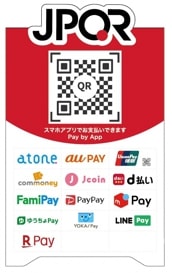 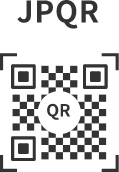 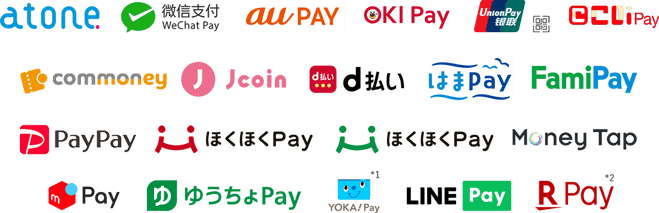 事業所名連絡先連絡先TEL：TEL：参加日に☑□①１０月２０日（水）　１５：００～１６：００□②１１月２６日（金）　１４：００～１５：００□②１１月２６日（金）　１４：００～１５：００□②１１月２６日（金）　１４：００～１５：００□②１１月２６日（金）　１４：００～１５：００□③１２月１６日（木）　１５：００～１６：００受講者名氏名：氏名：氏名：氏名：氏名：氏名：